INFORMAÇÃO DE IMPRENSA
01/03/2013Promoção “Desfrute ao volante com a máxima segurança”A Michelin oferece experiências únicas na primaveraFace à chegada do bom tempo, e com o aumento das deslocações que se regista nas estradas,  a Michelin apresenta uma nova promoção para incentivar a compra de pneus da marca em jante de 17 polegadas, ou superiores, desde 1 a 31 de março, oferecendo experiências da firma Odisseias. Para participar, basta ir a qualquer dos 700 pontos de venda em Portugal que participam nesta promoção «Desfrute ao volante com a máxima segurança” e comprar pneus MICHELIN.Desta maneira, ao comprar dois pneus MICHELIN, o cliente recebirá grátis um pack Odisseias “Aventura a dois", no valor de 25 euros, com o qual poderá escolher entre mais de 300 experiências de gastronomia, bem-estar e aventura para duas pessoas. Com quatro pneus MICHELIN, o cliente receberá grátis uma caixa Odisseias “Fugas & Aventuras" com um valor estimado de 60 euros, que oferece um leque de 150 experiências para duas pessoas como uma estadia numa pousada, desgustações gastronómicas ou aulas de equitação. Todos os pormenores da promoção podem-se consultar em www.michelin.pt. A Michelin convida a usufruir a experiência através do vídeo: http://www.youtube.com/watch?v=aO46NYRsTTU. 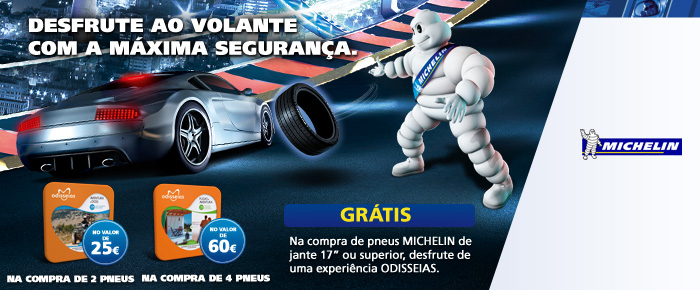 I+D, chave na seguração rodoviáriaCom a segurança rodoviária como um dos princípios fundamentais que regem a sua atividade, a Michelin preocupou-se sempre por oferecer as máximas performances em cada pneu. O Grupo caracterizou-se desde a sua criação por apostar na inovação e na tecnologia de ponta como a melhor maneira de contribuir para o progresso e bem-estar da sociedade, procurando pneus cada vez mais seguros.  Sendo assim, o Grupo realiza um esforço em I+D que, atualmente, se cifra em mais de 600 milhões de euros anuais. Do seu Centro de Tecnologias, onde trabalham mais de 6.000 especialistas, saíram inovações que marcaram a história da mobilidade há mais de 100 anos. Graças ao mesmo, os pneus MICHELIN oferecem umas performances de segurança sem par, como demonstram, por exemplo, as classificações obtidas na etiqueta europeia do pneu. Mas, além disso, os pneus MICHELIN proporcionam o melhor equilíbrio de performances, sem sacrificar nunca uma em prol da outra. É a estratégia MICHELIN Total Performance, que guia os trabalhos de I+D do Grupo para oferecer aos consumidores pneus que garantem uma condução eficiente, cómoda e, acima de tudo, segura.A missão da Michelin é contribuir de maneira duradoura para a mobilidade das pessoas e bens. Por esta razão, o Grupo fabrica e comercializa pneus para todo o tipo de viaturas, desde aviões até automóveis, passando pelas duas rodas, a engenharia civil e agrícola e pelos camiões. A Michelin também propõe serviços informáticos de ajuda à mobilidade (ViaMichelin.com), e edita guias turísticos, guias de hotéis e restaurantes, mapas e Atlas de estrada. O Grupo, que tem a sua sede em Clermont-Ferrand (França), está presente em mais de 170 países, emprega a 115.000 pessoas em todo o mundo e dispõe de 69 centros de produção implantados em 18 países diferentes (www.michelin.com).DEPARTAMENTO DE COMUNICAÇÃOAvda. de Los Encuartes, 1928760 Tres Cantos – Madrid – ESPANHATel.: 0034 914 105 167 – Fax: 0034 914 105 293